Colegio Parroquial de la Sagrada Familia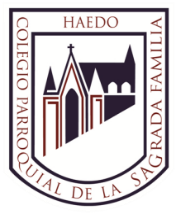 Jardín Sagrada Familia DIEGEP 2273Instituto Padre Osimato DIEGEP 641Instituto Adveniat DIEGEP 4758José M. Estrada 226 – Haedo (1708) Tel: 4650-4560  www.institutosagradafamiliahaedo.com                                                                                                                                                                       MARZO 2021                                                                                             ACTA DE COMPROMISO VUELTA A CLASES COVID 19Señores padres  a través de la presente se comprometen a  acompañar este regreso a clases seguro,  cuidado por toda la comunidad y acordado en las primeras reuniones de padresRespetar los horarios de entrada y salidaSolo un adulto acompañara al niño/niñaTraer declaración jurada de salud los días lunes, miércoles y viernes (se descarga de la página nivel inicial, sector descargas)Concurrir con  barbijoNo se puede esperar en la puerta de entrada a la instituciónLos objetos personales (mochila, etc. ) irán a casa para ser higienizados diariamenteTodos los objetos deberán tener nombreCuando se requiera un objeto personal (juguetes)  deberá ser higienizados previamenteNo se compartirán elementos personales (tazas, materiales, etc.)  los mismos deberán  tener nombreNo se realizaran  actos ni ceremonias presenciales.Si el niño/niña se ausenta a sus clases deben comunicar el motivo.Avisar a la brevedad , a la institución si los alumnos/as o, tienen o tuvieron algún contacto estrecho, o  presentan algún síntoma compatible con covid 19, como así también de cualquier enfermedadNo concurrir a la institución con síntomas de covid 19 (y otras enfermedades contagiosas)Zapatilla con velcroAvisar en caso de viajes, a  distancias  mayores de 150 km-                                         Ante cualquier inconveniente estamos a disposición para seguir trabajando juntos.                                                                                                     Equipo directivoFIRMA Y ACLARACION DE LA MADRE …………………………………………..........................................FIRMA Y ACLARACION DEL PADRE  O TUTOR………………………………………………………………………..